Рекомендации при купании на водоемеПериод отпусков и отдыха, связанного с водоемами, продолжается. Независимо от вида водоёма, будь то море, река, озеро или пруд каждый человек должен знать и неукоснительно соблюдать правила поведения и меры безопасности на воде.Купаться лучше утром или вечером, когда солнце греет, но нет опасности перегрева. Температура воды должна быть не ниже 18-19 градусов, температура воздуха +20 +25 градусов.Продолжительность купания зависит от температуры воздуха и воды, от влажности воздуха и силы ветра. Наиболее благоприятные условия купания - ясная безветренная погода, температура воздуха +25 и более градусов.При длительном пребывании человека в воде и при переохлаждении могут возникнуть судороги. Чаще всего судороги охватывают икроножные мышцы.                 В этой ситуации нужно сделать глубокий вдох, погрузиться вертикально в воду с головой, выпрямить ноги, осуществить захват руками больших пальцев ног и сильно потянуть на себя. Следует помнить, что работа сведённой мышцей ускоряет исчезновение судорог. Устранив судороги, нужно плыть к берегу, поскольку они могут охватить мышцы снова. Если судороги охватили ноги, и их не удалось ликвидировать, нужно лечь на спину и плыть к берегу, работая руками. Если поражены руки, то работать нужно ногами. Главное в этой ситуации заключается в мобилизации всех сил на выход из создавшегося положения, подавление страха и паники.Существенное значение имеет и место купания. На официально допущенном к эксплуатации пляже отдых и купание безопаснее всего, поскольку на пляже несут дежурство спасатели и медицинские работники. Находясь в походе или отдыхая на «диком» водоеме, не забывайте об опасностях, которые таит вода. Не купайтесь и не ныряйте в незнакомом месте, не заплывайте далеко.Лицам, имеющим хронические заболевания, приводящие к опасным состояниям здоровья, сопровождающихся приступами (эпилепсия, диабет, астма, инсульт и другие), купание рекомендуется осуществлять после консультации с врачом и в сопровождении лиц, способных оказать первую помощь при возникновении приступов. Купаться следует в специально оборудованных для этого местах, на пляжах и по возможности вблизи спасательных постов. Из других правил, которые помогут, как минимум, не испортить отдых, а как максимум, сохранить жизнь:- НЕ выплывать на судовой ход и не приближаться к судам;- НЕ устраивать игр в воде, связанных с захватами;- НЕ плавать на надувных матрасах или камерах (они предназначены для загорания на берегу);- НЕ заходить в воду в состоянии алкогольного опьянения.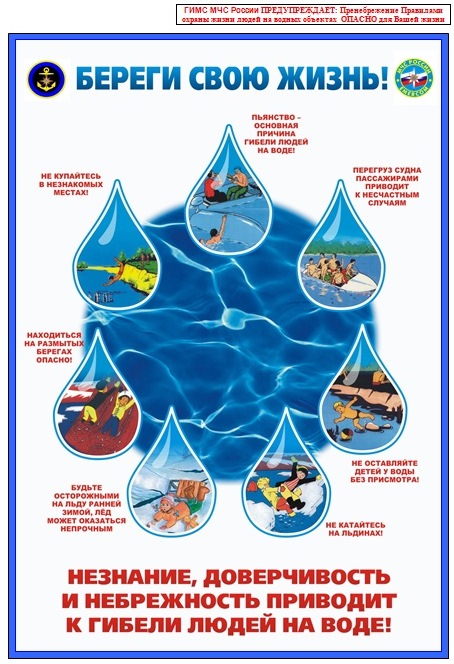 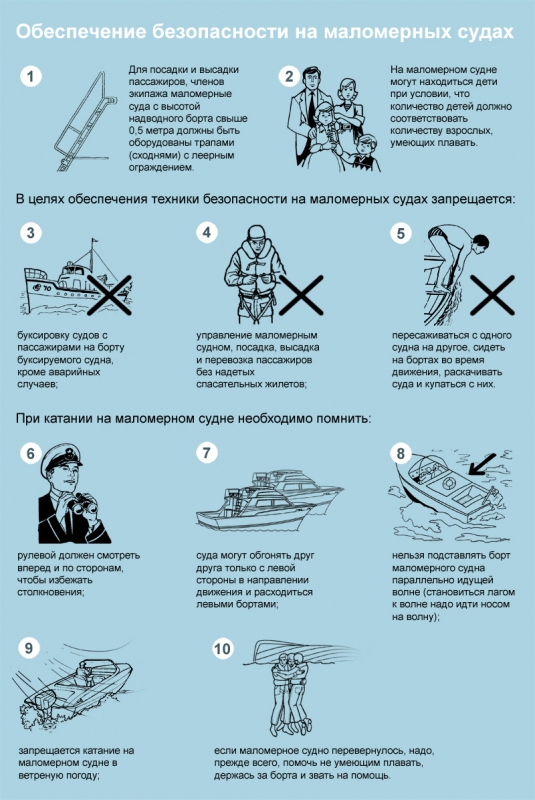 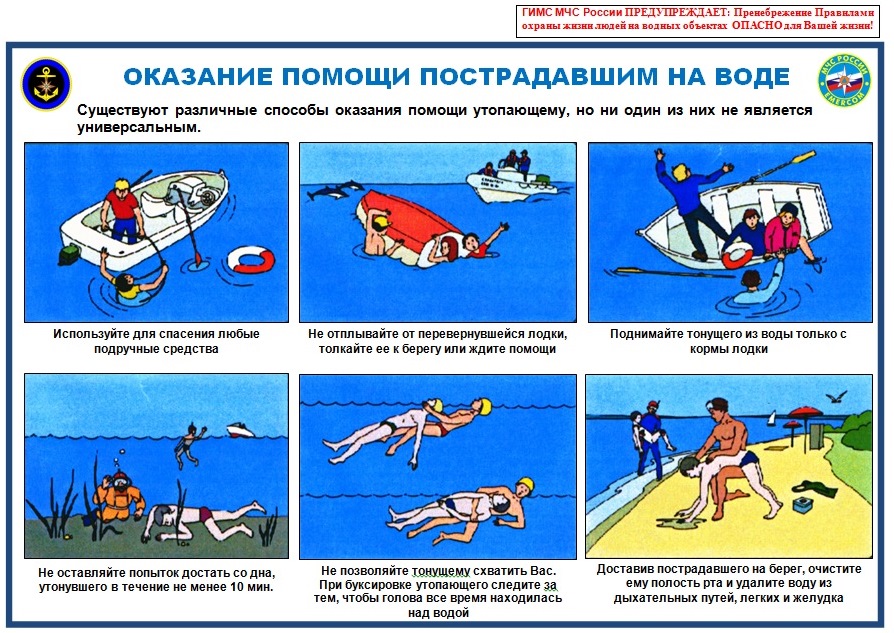 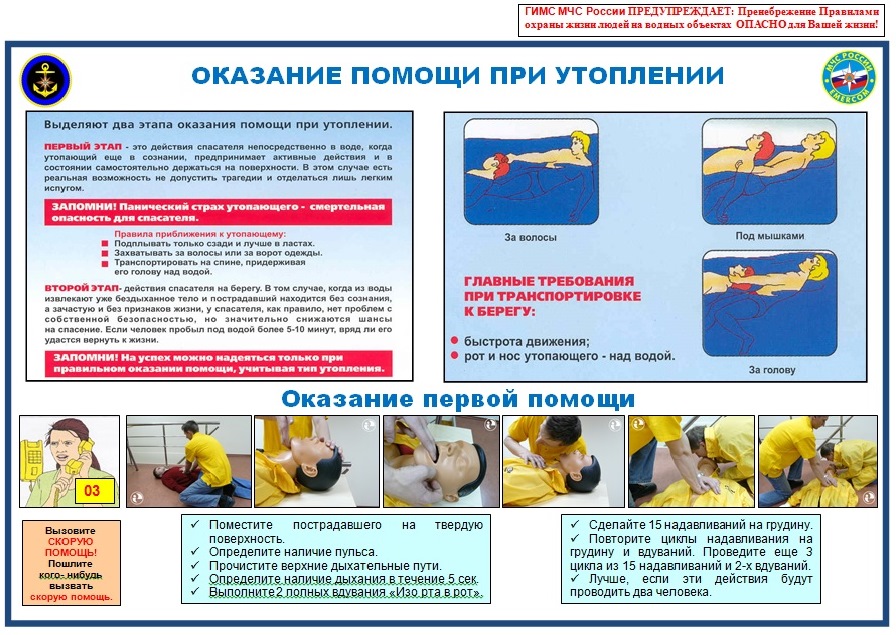 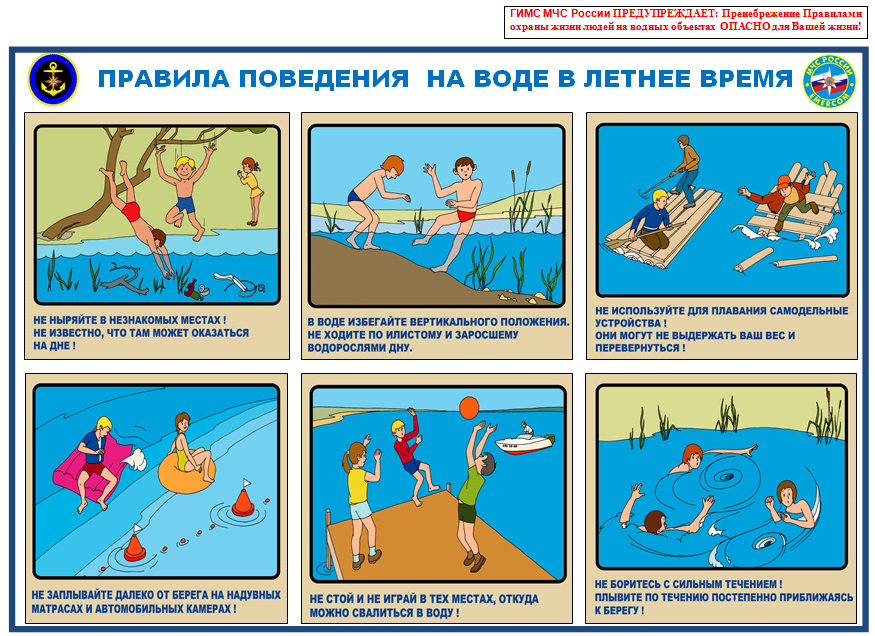 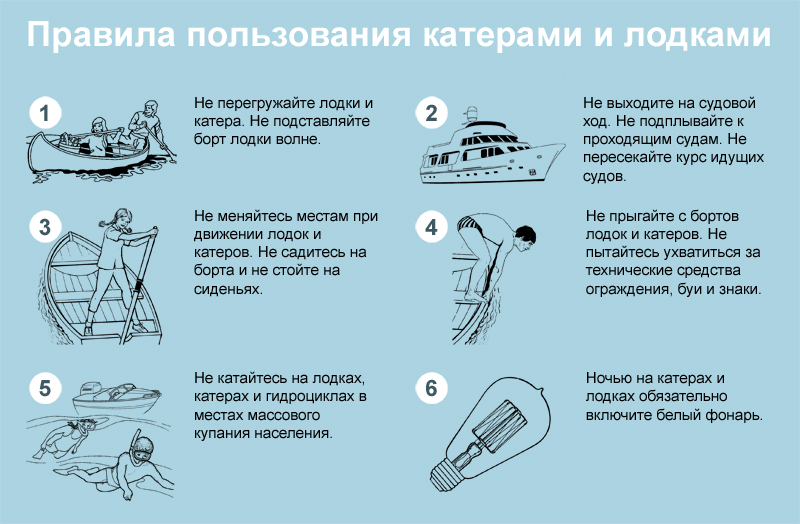 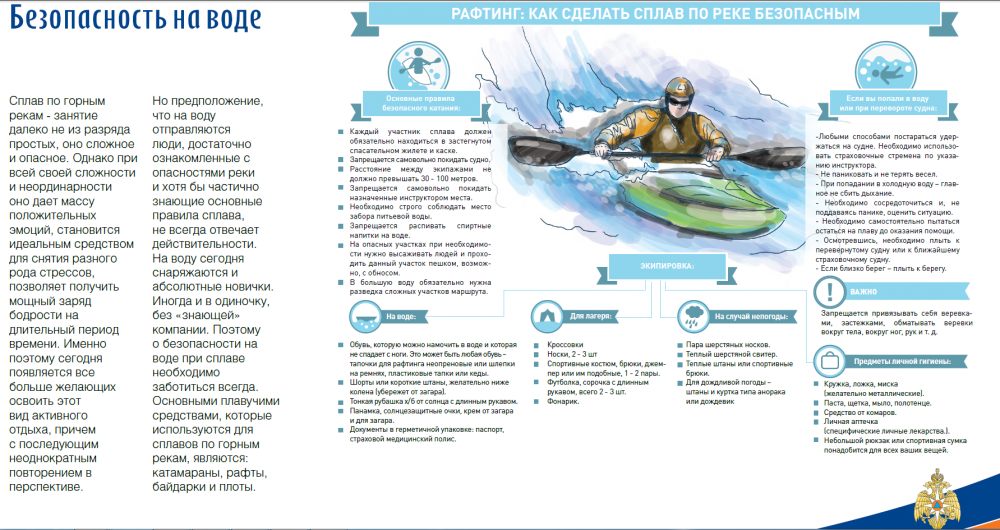 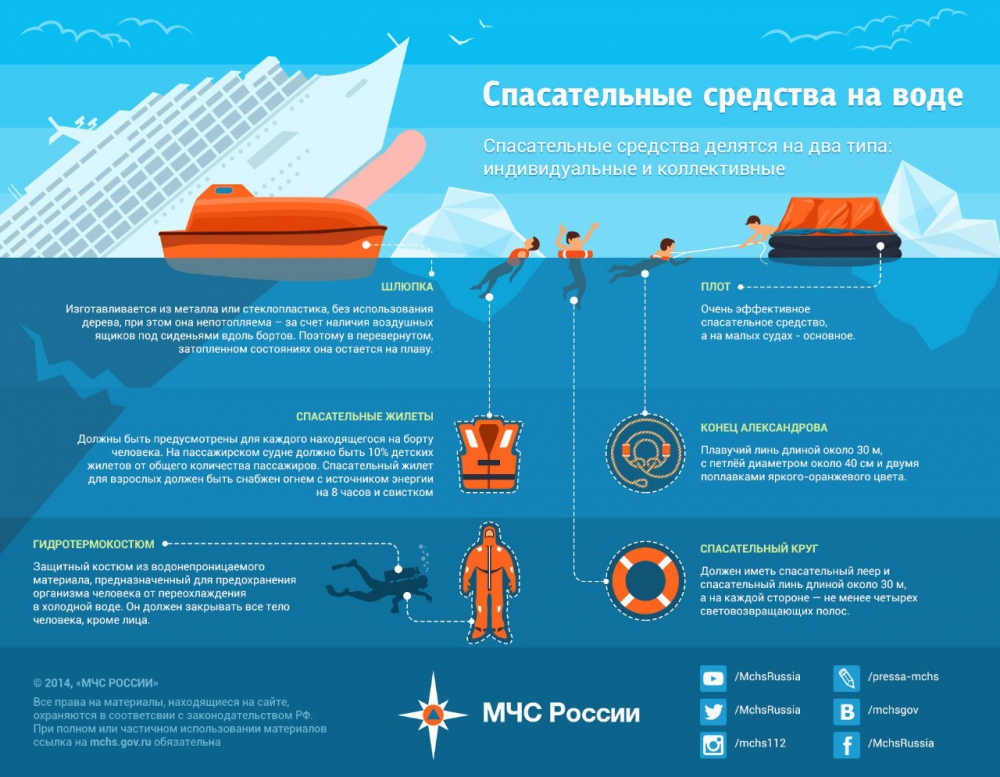 